Тематична діагностувальна робота №3з математики (5 клас)Десяткові  дроби. Додавання  і віднімання десяткових дробів. Округлення дробів.________________________датаВиконав/-лаУчень/учениця 5__ класу_________________________________________Назва закладу_________________________________________Прізвище та ім’яШановний /- на п’ятикласнику/-цеЗапрошуємо Тебе у чарівний світ математики.Попробуй продіагностувати свої знання. Читай уважно кожне завдання.У деяких із них потрібно вибрати одну із вказаних відповідей, в інших записати повне розв’язання, пояснення і відповідь. Уважно перевір свої записи.Успіхів Тобі! Ти все зможеш!Барна М. Барна М.Тематична діагностувальна робота №3з математики (5 клас)Десяткові  дроби. Додавання  і віднімання десяткових дробів.Округлення дробів.1. Запиши число двадцять шість цілих двадцять шість стотисячних                                        у вигляді десяткового дробу.Відповідь: ______________________.                                                                                                            (1 бал)2. Який з дробів відображає сутність поняття десяткового дробу? А  Б   7 В  7 Г   		                                                                                                                   (1 бал)									               3. Найглибшим озером в Україні вважається Світязь. Його максимальна глибина 58 м 40 см.Обери рядок, в якому дане число у вигляді десяткового дробу записане правильно.      А 5,84 м   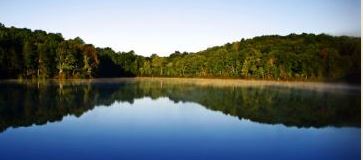       Б 5,084 м          В 58, 4 м         Г 58, 04 м     		     		                            (1 бал)4. Відомо, що підвищення/пониження температури тіла людини  вказує на перебіг її хвороби. Розглянь лінійну діаграму (графік) зміни температури тіла Миколки під час захворювання на Covid-19 і дай/доповни  відповіді на запитання: 4.1. У який день тижня температура тіла вказує на початок одужання Миколки? ______________________.4.2. Чому? Тому що у цей день температура тіла становить _______, яка за медичними показниками вважається________________.4.3. Температура тіла Миколки стабілізувалася у ______________________________  і становила _______________.                                                   (5 балів)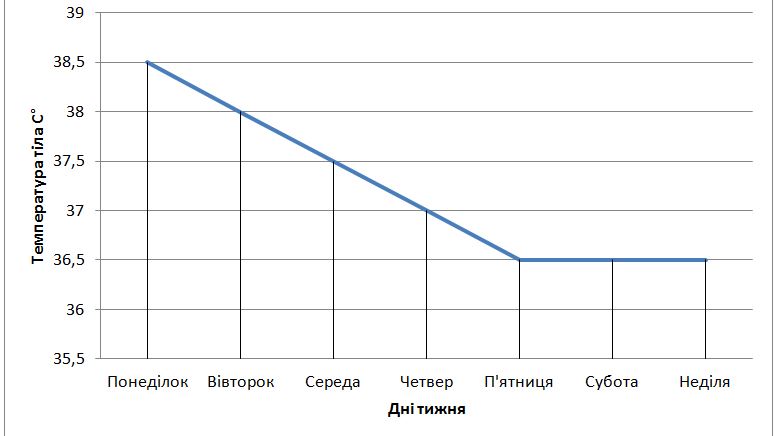 5. Яке з наведених чисел дорівнює кількості одиниць у розряді тисячних дробу 12,3456?А  2
Б   3
В   4
Г   5                                                                                                                                      (1 бал)6. Запиши у вигляді звичайного (1.) і десяткового дробу (2.) число, у якому: три одиниці, два десятки, чотири десятих, п’ять сотих.     (2 бали)7. Обери рядок, у якому записано найзручніший спосіб обчислення виразу                          10,58 + 17,15 + 4, 42 + 2,85 із застосуванням сполучної  властивості  дії  додавання  десяткових  дробів:А   (2,85+10,58) + (4,42+17,15)
Б   (4,42+2,85)    + (10,58+17,15)
В   (17,15+2,85)  + (10,58+4,42)                                                                            (1 бал)8. Ламана загальною довжиною 12 см складається  з трьох ланок. Довжина першої ланки 5,9 см, а довжина другої – на 1, 25 см менша, ніж першої. Склади вираз (математичну модель описаної ситуації) і знайди довжину третьої ланки ламаної.  Потрібні математичні дії  виконай зручним для тебе способом. Відповідь :_____________________.       		  	    			                  (5 балів)9. Один з мобільних операторів встановив такі ціни на тарифи:     Тариф 1 - 125,5 грн, Тариф 2 - 79,99 грн, Тариф 3 - 130,9 грн, Тариф 4 - 114,95 грн.9.1. Округли ціну кожного тарифу до гривень.        (1 бал)9.2. Впорядкуй округлені ціни на тарифи за зростанням.                                                                                                                                 (1 бал)10. Марта щодня обідає у шкільній їдальні.  Витрати (у грн) на харчування протягом тижня зображено на стовпчастій  діаграмі: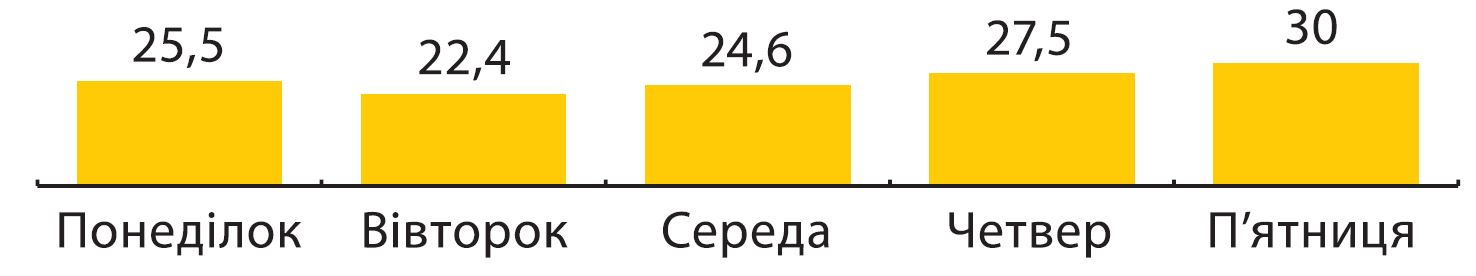 Проаналізуй стовпчасту діаграму і дай відповіді на запитання:10.1.  У який день тижня витрати на обід були найменшими? найбільшими? Витрати були найменшими у__________________, найбільшими - ________________.10.2. Скільки грн  витратила Марта на обіди впродовж тижня?                                                                                                                  	      (3 бали)11. На уроці учні розв’язували задачу: «Члени родини Максим, Олег і Оксана створили сімейний бізнес. Початковий капітал становив 600  тис. грн. Максим вклав 0,5 усієї суми, Олег - у 5 разів менше, а Оксана – решту». На запитання: «Чий внесок найменший?», Миколка відповів: «Найменшим є внесок Оксани».  Чи правильною є відповідь Миколки? Обґрунтуй свій висновок.Обґрунтування відповіді: Відповідь Миколки є ___________________, тому що _________________________________________________________________.                 (4 бали)12. Вчитель запропонував учням порівняти десяткові дроби 0,42 та 0,7 і обґрунтувати відповідь. Обґрунтування однієї з груп було таким: «Це дуже просто, — сказала Марта. — Цілі частини цих дробів рівні. Порівняймо дробові частини. 42 більше за 7, отже, і 0,42 більше за 0,7». Чи погоджуєшся ти з  таким твердженням? Чому?Обґрунтування відповіді: З твердженням Марти  я _________________.  Я знаю правило: «Якщо десяткові дроби  мають _________________цілі частини, то більшим буде той дріб, у якого_________________________________________. Отже, 0,42        0,7.                      (4 бали) Загальна кількість балів за діагностувальну роботу ____________Кількість балів за 12-бальною оцінною шкалою ________________ Таблиця конвертації балівТаблиця розподілу кількості балів за ГЗР1.2.Тариф 1Тариф 2Тариф 3Тариф 4Оцінка123456789101112Бали12-45-78-1011-141516-1819-2223-2526-2728-2930ГЗР 1/завд. №1-4ГЗР 2/завд. №5-9ГЗР 3/завд. №10-12Максимальна к-ть балів81111Фактична к-ть балів 